Notice for Registration of firms for sports Equipments सभी इच्छुक निविदादाताओं को सूचित किया जाता है कि केन्द्रीय विद्यालय हाथरस में खेल-कूद के सामान की आपूर्ति हेतु रजिस्टर फर्म अपना रजिस्ट्रेशन इस विद्यालय में दिनांक 15.03.2019 तक पंजीकृत डाक से करा सकते है। जिन फर्मो के पास REGISTRATION/GSTIN/PAN  उपलब्ध होगा वही रजिस्ट्रेशन के पात्र है। पंजीकरण हेतु रजिस्ट्रेशन फार्म साथ में अगले पृष्ठ पर संलग्न है।-प्राचार्यके०वि० हाथरस 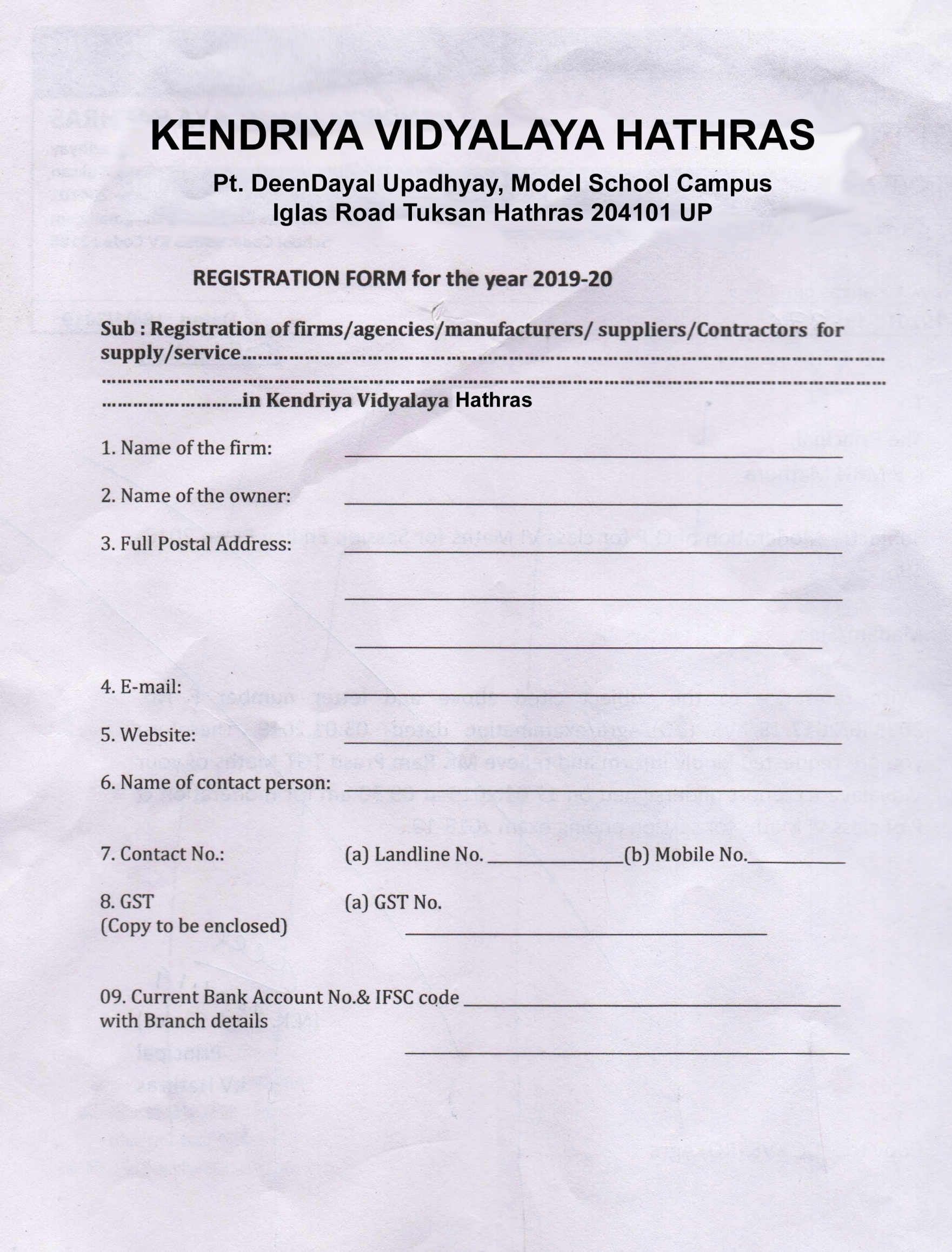 